BestellungWird von der Gärtnerei ausgefülltAuftraggeberHerrFrauFirma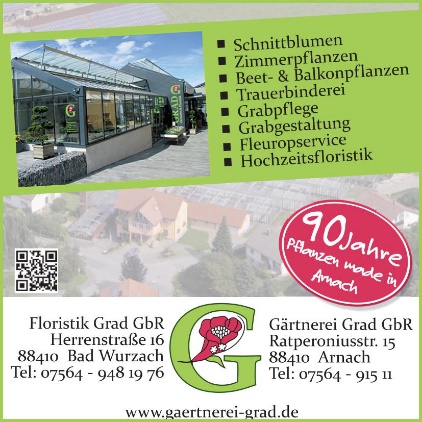 NameNameNameNameStraßeStraßeStraßeStraßeOrtOrtOrtOrtTelefonTelefonTelefonTelefonTerminwunschTerminwunschTerminwunschEmpfänger(nur falls abweichend von Auftraggeber)Empfänger(nur falls abweichend von Auftraggeber)DatumDatumDatumNameNameUhrzeitUhrzeitUhrzeitStraßeStraßeAbholungAuslieferung Auslieferung OrtOrtZahlungswunschZahlungswunschBei AbholungBei AbholungBei AuslieferungBei AuslieferungAuf RechnungMengeNameFarbeEinzelpreisSummeSonstigesSonstigesSonstigesSonstigesGesamtpreisGesamtpreisGesamtpreisGesamtpreisAuftrag ausgeführt durchWare übergebenWare ausgeliefertDatum